«16 октября – Всемирный день хлеба» в группе «Солнышко» (фотоотчет)Цель: Формирование интереса и ценностного отношения детей к хлебу, профессиям людей, создающих хлеб.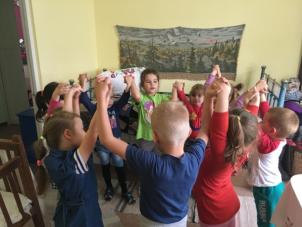 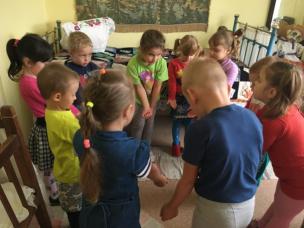 Дети приветствуют друг друга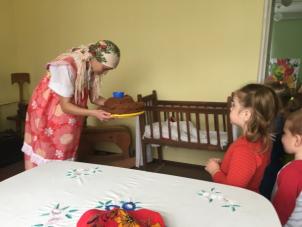 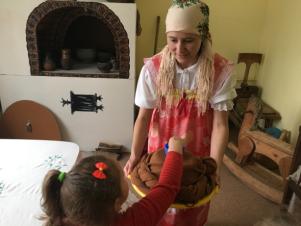 Выходит каравайщица с хлебом-солью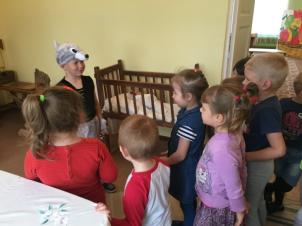 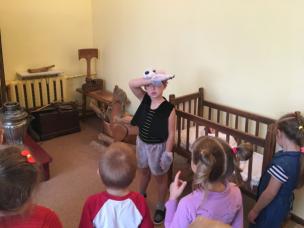 Пришел Волк, узнать, откуда берется хлеб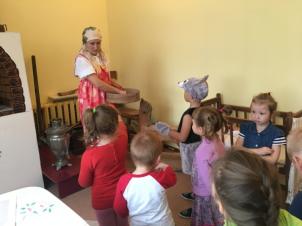 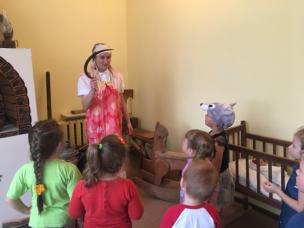 Игра-имитация «Хлебушко-батюшка»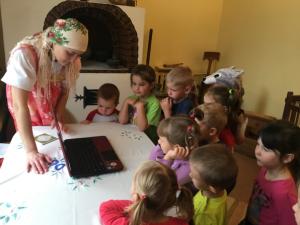 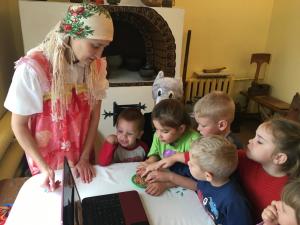 Просмотр видеороликов «Откуда берется хлеб»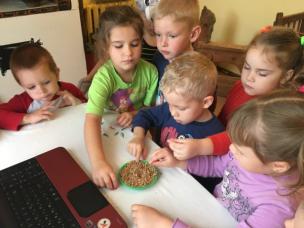 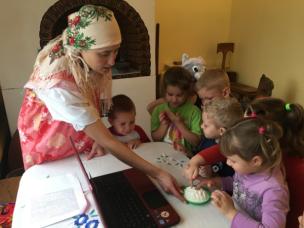 Демонстрация воспитателем зерна и муки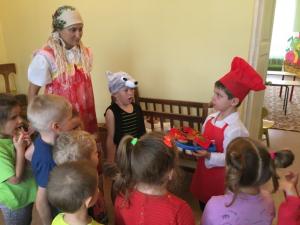 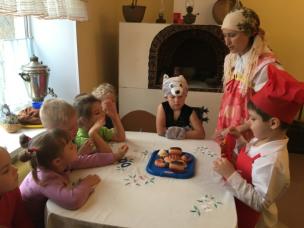 Пришел Пекарь с хлебобулочными изделиями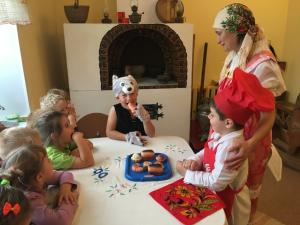 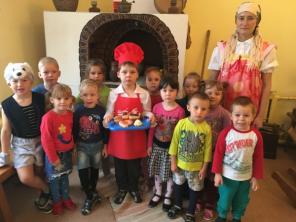 Дети и воспитатель объяснили Волку, что хлеб не бывает легким!